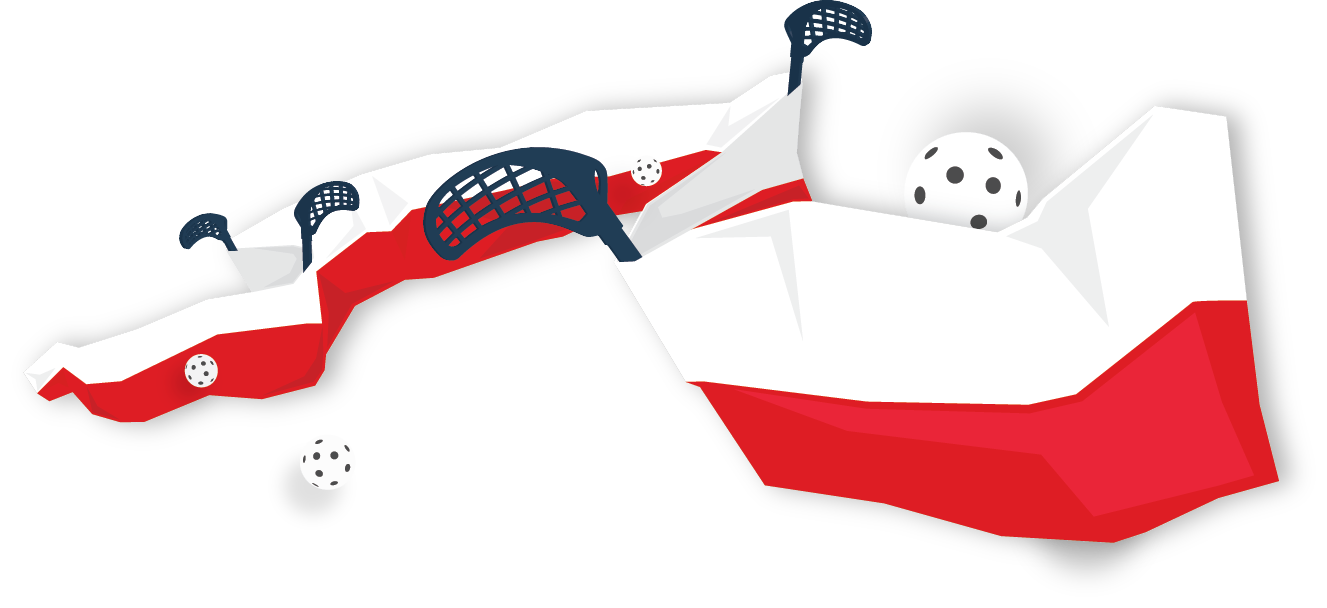 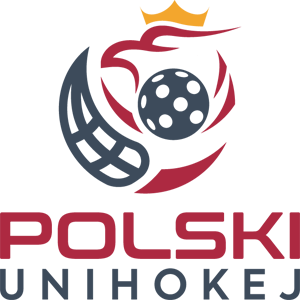 DYPLOMdla........................................................................................za zajęcie      miejsca MISTRZOSTWA POLSKI W UNIHOKEJUw kat. 			Sędzia główny					Organizator					    miejsce, data 